КОНСПЕКТ ЗАНЯТИЯ ПО НЕТРАДИЦИОННОМУ РИСОВАНИЮ ВО ВТОРОЙ МЛАДШЕЙ ГРУППЕ (МЕТОД ТЫЧКА) «Узор на тарелочке».Подготовила: Печерских М.В.Воспитатель МБДОУ ДС №97Программное содержание:Учить располагать узор по краю круга, правильно чередуя фигуры по величине – большие и маленькие; составлять узор в определенной последовательности (большие круги, а между ними маленькие)Продолжать учить детей рисовать методом тычка.Укреплять мелкие мышцы руки.Развивать чувство ритма.Воспитывать аккуратность и самостоятельность.Материал: 1/2 альбомного листа с нарисованным контуром тарелки, гуашь, ватные палочки , пробки для тычка и все остальные принадлежности для рисования (салфетки, тряпочки и др.). Два демонстрационных образца: на одном контур тарелки, нарисованный простым карандашом, на другом–тарелка, закрашенный способом тычка. Картинки-тарелочки.ХОД ЗАНЯТИЯВоспитатель загадывает детям загадкуИз неё обедать буду,Из глубокой или мелкой.И такая вот посудаНазывается (тарелкой)Воспитатель показывает картинку – тарелки, предлагает детям повторить загадку 2-3 раза, чтобы запомнить, а вечером рассказать маме с папой.- Чтение рассказа. Послушайте Сказку о грустной тарелочкеЖила-была девочка Катя. Хорошая девочка была Катя: добрая, вежливая, заботливая. Только вот не любила Катя кушать. И чего ей только мама не готовила: и супчики, и кашку, и котлетки с макаронами – а у Кати на всё один ответ: «не хочу, не буду».Как-то бабушка подарила девочке новую тарелочку. Красивую, ровненькую. Говорит: «Вот, Катенька, новая тарелочка для тебя, не обычная она. Любит, когда детки хорошо кушают». Катя бабушку поблагодарила за подарок, но вот лучше кушать так и не стала.Один раз положила мама Кате на новую тарелочку картофельное пюре с куриной котлеткой, и сама вышла из кухни по делам. Катя сидит перед тарелочкой, не ест, а только развозит по ней вилкой картофельное пюре. Вдруг слышит девочка, кто-то плачет. Огляделась Катя по сторонам, а понять ничего не может.  Даже испугалась немного, а потом осмелела и спрашивает:— Кто это плачет?— Это, я тарелочка. Я плачу.— А почему ты плачешь? – спрашивает девочка.— Я расстраиваюсь, что ты плохо кушаешь, и никогда моей улыбки не видишь, — отвечает тарелочка.— А ты умеешь улыбаться? – удивилась Катя.— Конечно, умею. Вот съешь всю еду до самого дня и сама увидишь, — ответила тарелочка.Девочка сейчас же взялась за вилку и съела всю котлетку и картофельное пюре. И как только дно тарелочки стало пустым, Катя увидела, что та действительно улыбается, и больше не плачет.С тех пор Катя всегда съедала то, что готовила её мама, а тарелочка ей за это всегда благодарно улыбалась.Разминка:Руки в стороны, в кулачок,Разжимаем и на бочок.Левую вверх!Правую вверх!В стороны, накрест,В стороны, вниз.Тук-тук, тук-тук-тук! (стучим кулаком об кулак)Сделаем большой круг. ("нарисовали" руками круг) (Дети выполняют движения в соответствии с текстом).Дети вначале без краски выполняют тычки по линии контура тарелки. Это самое главное условие при рисовании способом тычка. Закрашивание по линии позволит детям лучше понять формы предметов. Рисунки получаются правдоподобнее и ярче. Многократность движений пробкой по контуру поможет лучшему развитию мелких мышц руки.Воспитатель: - А теперь обмакните в гуашь пробку тупым концом и начинайте рисовать тычками по линии контура тарелки. Во время работы воспитатель помогает затрудняющимся детям в приемах рисования.- Отложите ваши тычки и, пока будет сохнуть краска, давайте поиграем.Физкультминутка: «Буратино»После физкультминутки дети берем ватную палочку – обмакиваем конец в другой цвет и делаем тычки между больших кругов (большой круг – маленький – большой и т.д.).ИТОГ:Воспитатель: - Полюбуемся тарелочками, какие они красивые! Дети с воспитателем рассматривают все рисунки.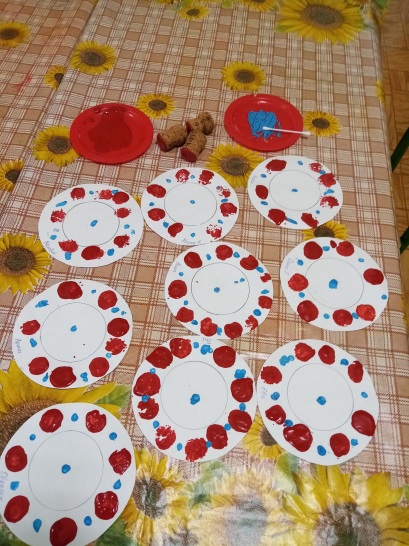 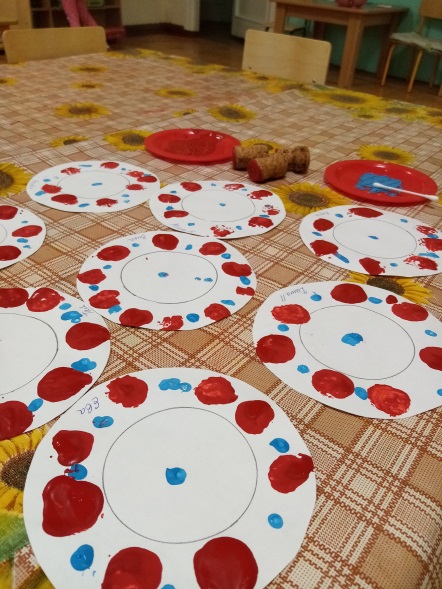 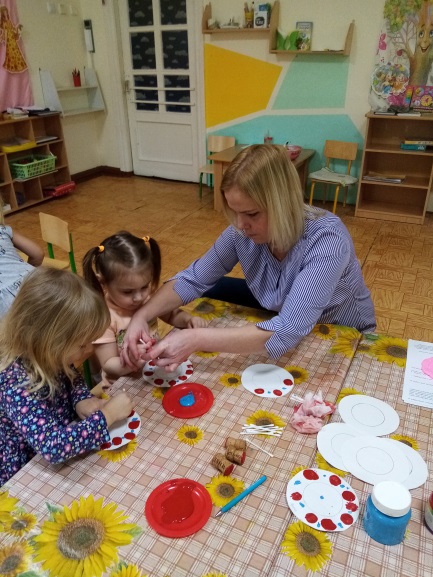 «Буратино»Буратино потянулся,Раз нагнулся, два нагнулся,Руки в стороны развел,Ключик, видно, не нашел.Чтобы ключик нам достать,Нужно на носочки встать.